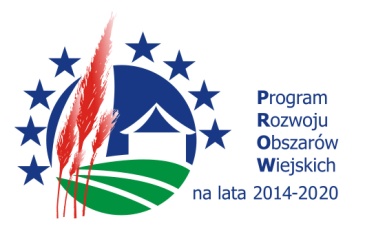 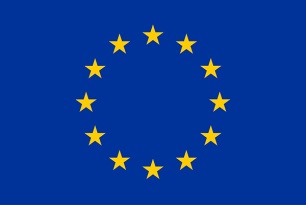  (PROJEKT )Sygnatura postępowania:IPP. 7013.71.2023RZP: I.06.2023IPP.271.08.2023		Załącznik nr 1 do SWZUMOWA Nr ……………………. zawarta w dniu	r. w Mrągowie, pomiędzy:Gminą Mrągowo, z siedzibą przy ul. Królewieckiej 60A, 11-700 Mrągowo, REGON:………. , NIP:…………..  zwaną dalej „Zamawiającym”, reprezentowaną przez:Piotra Piercewicza – Wójta Gminy Mrągowo przy kontrasygnacie Lucyny Kamińskiej  – Skarbnika Gminy Mrągowoa 	……………………………………………………………………………………………………………………., zwanym dalej „Wykonawcą”, reprezentowanym przez:……………………………………………………..łącznie zwanych dalej „Stronami”, W wyniku przeprowadzonego postępowania o udzielenie zamówienia publicznego w trybie podstawowym na realizację robót budowlanych pod nazwą „BUDOWA OGÓLNODOSTĘPNEGO POMOSTU REKREACYJNEGO W MIEJSCOWOŚCI MIERZEJEWO, GMINA MRĄGOWO”realizowana w ramach dofinansowaniaz  Programu Rozwoju Obszarów Wiejskich na lata 2014-2020, na podstawie art. 275 pkt 1) ustawy z dnia 11 września 2019 roku Prawo zamówień publicznych (t. j. Dz. U. z 2022 r., poz.1710.; dalej: ustawa Pzp), zgodnie z ofertą Wykonawcy z dnia ………………… r. oraz załącznikami do niej została zawarta Umowa o następującej treści:§ 1Przedmiotem niniejszego zamówienia jest realizacja inwestycji budowlanej pn. „BUDOWA OGÓLNODOSTĘPNEGO POMOSTU REKREACYJNEGO W MIEJSCOWOŚCI MIERZEJEWO, GMINA MRĄGOWO” realizowana w ramach dofinansowania z  Programu Rozwoju Obszarów Wiejskich na lata 2014-2020.Zakres zamówienia obejmuje budowę ogólnodostępnego pomostu rekreacyjnego w miejscowości Mierzejewo zlokalizowanego na jeziorze Notyst Mały  (dz. nr 1 obręb Notyst Mały, gmina Mrągowo) na wysokości działki nr 37/2 obręb Mierzejewo, gmina Mrągowo. Pomost drewniany w kształcie litery „T” o wymiarach: -odcinek prostopadły do linii brzegu- 47,00m x 2,0 m, -odcinek równoległy do linii brzegu- 11,00 m x 2,5m. Powierzchnia pokładu pomostu: 121,50 m2.Szczegółowy zakres rzeczowy objęty umową określają stanowiące jej integralną część:Specyfikacja warunków zamówienia (dalej zwana w treści umowy „SWZ”) wraz z załącznikami, wyjaśnieniami i wprowadzonymi modyfikacjami;Dokumentacja projektowa;Specyfikacje techniczne wykonania i odbioru robót budowlanych;Oferta Wykonawcy, kosztorys ofertowy;W razie sprzeczności postanowień umowy z dokumentami wymienionymi w ust.3, pierwszeństwo w stosowaniu będą miały postanowienia niniejszej umowy. W przypadku niejasności lub różnic dokumenty powinny być czytane/mają pierwszeństwo w kolejności określonej w ust. 3 niniejszego paragrafu.Przedmiot umowy wykonany zostanie w całości z materiałów i za pomocą sprzętu dostarczonych przez Wykonawcę. Przedmiot zamówienia jest finansowany ze środków własnych Gminy Mrągowo oraz ze środków pochodzących z Programu Rozwoju Obszarów Wiejskich na lata 2014-2020 . Ilekroć w niniejszej Umowie jest mowa o „ogólnodostępnym pomoście rekreacyjnym”  należy przez to rozumieć przedmiot zamówienia opisany w § 1 ust. 1 Umowy.Wykonawca jest zobowiązany do zabezpieczenia terenu budowy w okresie trwania prac budowlanych aż do zakończenia i ostatecznego odbioru robót.Teren prac winien być wygrodzony, zabezpieczony przed dostępem dla osób postronnych. Sposób wygrodzenia placu budowy należy uzgodnić z przedstawicielami Zamawiającego.Roboty muszą być wykonane zgodnie z zasadami współczesnej wiedzy technicznej, obowiązującymi przepisami w szczególności ustawy z dnia 7 lipca 1994 r. Prawo budowlane (tj. Dz. U. z 2023 r. poz. 682 z późn.zm.; dalej: Prawo budowlane), normami, aprobatami technicznymi, jeżeli zajdzie taka potrzeba decyzjami i uzgodnieniami oraz na ustalonych niniejszą Umową warunkach.Wykonawca wykona przedmiot zamówienia z materiałów własnych. Materiały dostarczone przez Wykonawcę musza odpowiadać wymogom dla wyrobów dopuszczonych do obrotu i stosowania w budownictwie określonym w art. 10 ustawy Prawo Budowlane. Materiały powinny odpowiadać, co do jakości, wymogom wyrobów dopuszczonych do obrotu i stosowania przy wykonywaniu robót budowlanych określonym w art. 5 ust. 1 ustawy z dnia 16 kwietnia 2004 r. o wyrobach budowlanych (t. j. Dz. U. z 2021 r. poz. 1213).Wykonawca w ramach umowy ma uprzątnąć plac budowy po zakończeniu robót i likwidacji placu budowy.Wszystkie materiały winien zapewnić Wykonawca robót budowlanych.Przedmiot zamówienia należy wykonać zgodnie z Polskimi Normami, z aktualnie obowiązującymi w danym zakresie przepisami prawa w tym przepisami ustawy Prawo Budowlane, przepisami BHP i P/poż, normami, wiedzą i sztuka budowlaną, wyłącznie z materiałów nowych dopuszczonych do obrotu i stosowania w budownictwie na terenie Rzeczypospolitej Polskiej.§ 2Termin rozpoczęcia wykonania przedmiotu umowy ustala się na dzień :- Od – niezwłocznie po przekazaniu placu budowy  - Do - Wykonawca wykona przedmiot Umowy nie później niż do 15.09.2023r.§ 3Wykonawca oświadcza, że zarówno on jak i podwykonawcy, których zatrudni do wykonywania Przedmiotu umowy, posiadają niezbędne umiejętności, uprawnienia i personel do wykonania tych zobowiązań oraz że zawodowo trudnią się wykonywaniem czynności objętych Umową.Wykonawca wskaże części zamówienia, których wykonanie zamierza powierzyć podwykonawcom i poda nazwy albo imiona i nazwiska oraz dane kontaktowe podwykonawców i osób do kontaktu z nimi zaangażowanych w roboty wykonywane w miejscu podlegającym bezpośredniemu nadzorowi Zamawiającego. Wykaz podwykonawców stanowi załącznik nr 4 do Umowy. Pozostałą część zamówienia Wykonawca wykona siłami własnymi.W trakcie realizacji Umowy Wykonawca może zmieniać podwykonawców. Zmiana podwykonawcy wymaga pisemnej zgody Zamawiającego pod rygorem odstąpienia od Umowy. W przypadku zmiany podwykonawcy postanowienia niniejszego paragrafu stosuje się odpowiednio.Jeżeli zmiana albo rezygnacja z podwykonawcy dotyczy podmiotu, na którego zasoby Wykonawca powoływał się w celu wykazania spełniania warunków udziału w postępowaniu Wykonawca jest obowiązany wykazać Zamawiającemu, że proponowany inny podwykonawca lub Wykonawca samodzielnie spełnia je w stopniu nie mniejszym niż podwykonawca, na którego zasoby Wykonawca powoływał się w trakcie postępowania  załączając w tym celu odpowiednie dokumenty jakie wymagane były przez Zamawiającego w trakcie prowadzonego postępowania.W przypadku powierzenia wykonania części zamówienia podwykonawcom Wykonawca odpowiada za działania lub zaniechania podwykonawców jak za własne. Powierzenie wykonania części zamówienia podwykonawcom nie zwalnia Wykonawcy z odpowiedzialności za należyte wykonanie.Do obowiązków Zamawiającego należy:Przekazanie dokumentacji projektowej zadania w jednym egzemplarzu, w dniu podpisania umowy.Przekazanie Wykonawcy placu budowy niezwłocznie po podpisaniu umowy.Zapewnienie nadzoru inwestorskiego nad realizacją zamówienia.Odbiór przedmiotu umowy.Zapewnienie środków finansowych na pokrycie wynagrodzenia Wykonawcy.Wykonawca zobowiązany jest do:Realizacji inwestycji zgodnie z dostarczoną dokumentacją budowlaną, specyfikacją warunków zamówienia, zaleceniami nadzoru inwestorskiego, obowiązującymi warunkami technicznymi, normami, przepisami dozoru technicznego, prawem budowlanym, sztuką inżynierską oraz zaleceniami i uzgodnieniami Urzędu Gminy Mrągowo.Uzyskania niezbędnych decyzji, zezwoleń oraz ponoszenia opłat z tym związanych.Protokolarnego przejęcia placu budowy.Utrzymania terenu budowy i otoczenia przez cały okres budowy w stanie umożliwiającym bezpieczne dojście i dojazd do nieruchomości zlokalizowanych w rejonie prowadzenia prac.Sporządzenia na własny koszt kopii dokumentacji projektowej, jeśli będzie potrzebna.Zapewnienia bezpieczeństwa wszystkich osób upoważnionych do przebywania na terenie budowy,Wykonania i utrzymania na swój koszt wszelkich osłon, ogrodzeń, oznakowań i oświetlenia terenu budowy.Podjęcia wszelkich niezbędnych kroków w celu ochrony środowiska na terenie budowy i w jego otoczeniu.Informowania Inspektora nadzoru o terminie zakrycia robót ulegających zakryciu oraz terminie odbioru robót zanikających.Informowanie Inspektora nadzoru o problemach lub okolicznościach mogących wpłynąć na jakość robót lub termin zakończenia robót.Niezwłocznego informowania Zamawiającego o zaistniałych na terenie budowy kontrolach i wypadkach.Zgłoszenia przedmiotu umowy do odbioru końcowego i uczestniczenia w czynnościach odbioru końcowego.Przywrócenia usuniętych podczas robót znaków geodezyjnych-jeśli dotyczy,Przekazanie Zamawiającemu dokumentacji powykonawczej wraz z dokumentami pozwalającymi na ocenę prawidłowego wykonania robót zgłoszonych do odbioru.Usunięcia stwierdzonych wad ujawnionych przy odbiorze końcowym oraz w okresie gwarancji i rękojmi - w terminach wyznaczonych w protokółach.Po zakończeniu robót do usunięcia z terenu budowy, w terminie 15 dni zaplecza technicznego.Uczestniczenia w przeglądach gwarancyjnych w okresie gwarancji i rękojmi.Wbudowania urządzeń i wyrobów posiadających parametry oraz cechy jakościowo-użytkowe nie gorsze od wyrobów i urządzeń wymienionych w dokumentacji projektowej, oraz uzyskanie parametrów technicznych nie gorszych od założonych w dokumentacji projektowej. W związku z wykonywanymi robotami: Wykonawca ponosi odpowiedzialność za właściwe zabezpieczenie robót na wodzie, bezpieczeństwa na terenie placu budowy, oznakowanie robót, utrudnienia  w ruchu oraz ewentualne szkody wyrządzone osobom trzecim w obrębie odcinka robót, od daty ich rozpoczęcia do czasu protokolarnego odbioru robót.Wykonawca ponosi wyłączną odpowiedzialność na zasadach ogólnych za szkody związane z realizacją Umowy, w szczególności za utratę dóbr materialnych, uszkodzenie ciała lub śmierć osób oraz ponosi odpowiedzialność za wybrane metody działania i bezpieczeństwo na terenie budowy.Wykonawca ponosi odpowiedzialność za wszelkie szkody będące następstwem niewykonania lub nienależytego wykonania przedmiotu umowy, które to Wykonawca zobowiązuje się pokryć w pełnej wysokości.Wykonawca na każdym etapie robót na wezwanie Zamawiającego ma obowiązek przedłożenia oświadczenia o zatrudnieniu osób do prac ogólnobudowlanych zgodnie z SWZ.Wykonawca przejmuje odpowiedzialność wobec osób trzecich za szkody i inne zdarzenia powstałe w związku z wykonaniem robót budowlanych będących przedmiotem Umowy, chyba  że odpowiedzialnym za powstałe szkody jest Zamawiający lub osoba trzecia, za którą Zamawiający ponosi odpowiedzialność. § 4Za wykonanie przedmiotu Umowy strony ustalają wynagrodzenie kosztorysowe w wysokości: netto, …………….. zł (słownie: ………………………..) plus należny podatek Vat…………………………co daje kwotę brutto: ………………… zł (słownie: …………………………………………………………………………………).Wynagrodzenie stanowi wynagrodzenie należne Wykonawcy jakie Zamawiający zobowiązany jest zapłacić za przedmiot Umowy oraz dokumentację niezbędną do prawidłowego użytkowania przedmiotu Umowy.Wynagrodzenie, o którym mowa w ust. 1 obejmuje koszty związane z realizacją robót objętych SWZ, Projektem budowlanym, STWIOR, w tym ryzyko Wykonawcy z tytułu oszacowania wszelkich kosztów związanych z realizacją przedmiotu umowy, a także innych czynników mających i mogących mieć wpływ na koszty.Wynagrodzenie Wykonawcy, o którym mowa w § 4, rozliczane będzie na podstawie faktury końcowej, wystawionej przez Wykonawcę w oparciu o protokół odbioru końcowego robót, podpisany przez Inspektora Nadzoru Inwestorskiego oraz  Zamawiającego. Faktura końcowa przedstawiona zostanie wraz:z protokołem odbioru wykonania robót podpisanym przez Wykonawcę, zaakceptowanym przez Zamawiającego,w przypadku korzystania z podwykonawców:z kopiami faktur wystawionych przez zaakceptowanych przez Zamawiającego podwykonawców i dalszych podwykonawców za wykonane przez nich roboty, dostawy i usługi,z kopiami przelewów bankowych potwierdzających płatności albo ze sporządzonymi nie więcej niż 5 dni przed upływem terminu płatności oświadczeniami podwykonawców i dalszych podwykonawców o niezaleganiu z płatnościami wobec nich przez Wykonawcę lub przez podwykonawców, lub dalszych podwykonawców.Kopie dokumentów powinny być potwierdzone za zgodność z oryginałem przez osoby ze strony Wykonawcy, posiadające uprawnienia do jego reprezentacji (zgodnie z właściwym rejestrem).Wykonawca wystawi fakturę z uwzględnieniem następujących informacji:faktura będzie wystawiana na Zamawiającego, tj. Nabywca: Gmina Mrągowo 11-700 Mrągowo ul. Królewiecka 60a, NIP: 7422114037 Odbiorca: Urząd Gminy Mrągowo 11-700 Mrągowo ul. Królewiecka 60a;na fakturze Wykonawca zobowiązany jest podać datę i numer umowy nadany przez Gminę Mrągowo, której dotyczy wystawiona faktura .Zapłata wynagrodzenia nastąpi przelewem, na numer rachunku bankowego Wykonawcy …………………………………………………………….. w banku …………………………………………………, w terminie 30 dni od daty otrzymania przez Zamawiającego prawidłowo wystawionej faktury.Zmiana numeru rachunku bankowego Wykonawcy może zostać dokonana wyłącznie w formie aneksu do umowy – pod rygorem nieważności.Strony zastrzegają sobie prawo do odsetek za należności niewypłacone w terminie w wysokości ustawowej.Nie odebranie i/lub nienależyte wykonanie przedmiotu umowy stanowi podstawę zwrotu Wykonawcy rachunku lub faktury.§ 5Wykonawca udziela Zamawiającemu gwarancji jakości wykonanego przedmiotu umowy na warunkach określonych w niniejszej umowie.Strony postanawiają, iż odpowiedzialność Wykonawcy z tytułu gwarancji jakości dotyczy również zastosowanych materiałów i wyrobów, dostarczanych w ramach umowy przez Wykonawcę.Okres gwarancji i rękojmi za wady wynosi 36  miesięcy od daty odbioru końcowego robót. W przypadku, gdy w okresie gwarancji/rękojmi, o którym mowa w ust. 3 ujawnią się wady wykonanego przedmiotu umowy, Wykonawca zobowiązuje się usunąć nieodpłatnie te wady bez zbędnej zwłoki nie później jednak niż w terminie 14 dni kalendarzowych licząc od dnia ich ujawnienia i pisemnego powiadomienia Wykonawcy przez Zamawiającego o wykryciu wady lub jeżeli to jest konieczne, z uwagi na rodzaj wady, w innym terminie zaakceptowanym przez Zamawiającego w formie pisemnej pod rygorem nieważności.W przypadku opóźnienia dłuższego niż 7 dni poza terminy opisane w poprzednim ustępie Zamawiający może zlecić usunięcie wad innemu podmiotowi na koszt i ryzyko Wykonawcy.W ramach gwarancji Wykonawca nie może odmówić usunięcia na swój koszt wady przedmiotu. Odpowiedzialność Wykonawcy z tytułu gwarancji obejmuje wszelkie wady i usterki przedmiotu umowy. W przypadku ujawnienia w okresie gwarancji wad lub usterek Zamawiający poinformuje o tym Wykonawcę na piśmie lub za pośrednictwem e-maila w terminie do 7 dni roboczych liczonych od daty wystąpienia wad lub usterek. Wady ujawnione w okresie gwarancji będą kwalifikowane przy udziale Stron niniejszej Umowy oraz prawidłowo ocenione pod względem przyczyn ich powstania według stanu na dzień sporządzenia protokołu. Zamawiający powiadomi Wykonawcę o terminie i miejscu kwalifikacji wad w terminie 5 dni przed dokonaniem oględzin. Protokół z komisyjnego zakwalifikowania wad otrzyma Wykonawca bezpośrednio po zakończeniu działania komisji. Terminy usunięcia ujawnionych wad i usterek będzie określał Wykonawca, biorąc pod uwagę niezbędny czas i techniczne możliwości ich usunięcia dokonując odpowiedniego zapisu w protokole nie dłużej jednak niż 14 dni.W przypadku nie usunięcia wad lub usterek w wyznaczonym przez Zamawiającego terminie, Zamawiający może naliczyć karę umowną zgodnie z § 8 niniejszej Umowy.Nie usunięcie wad lub usterek w terminie określonym w ustępie 10 tego paragrafu daje Zamawiającemu prawo powierzenia ich usunięcia osobie trzeciej na koszt i ryzyko Wykonawcy. Usunięcie przez osoby trzecie wad nie powoduje utraty uprawnień z gwarancji przez Zamawiającego w stosunku do Wykonawcy. Kosztem usunięcia tych wad zostanie obciążony Wykonawca.Po usunięciu wady lub usterki naprawa lub wymiana zostanie odebrana przez Zamawiającego lub osobę przez niego upoważniona protokołem odbioru napraw.§ 6Ustala się zabezpieczenie należytego wykonania Umowy w wysokości 5% wartości brutto Umowy tj. w wysokości ………………… złotych (słownie złotych: ……………………………../100) pod rygorem odstąpienia Zamawiającego od zawartej umowy. Całość zabezpieczenia została wniesiona przez Wykonawcę przed podpisaniem Umowy w formie: ………………………………….Zabezpieczenie należytego wykonania Umowy służy do pokrycia roszczeń z tytułu niewykonania lub nienależytego wykonania przedmiotu Umowy przez Wykonawcę.Zwrot wniesionego zabezpieczenia: 70 % wartości zabezpieczenia, tj. kwota …………………. złotych, gwarantująca należyte wykonanie przedmiotu Umowy, zostanie zwolniona w ciągu 30 dni po zakończeniu odbioru końcowego robót i stwierdzeniu przez Zamawiającego wykonania ich w sposób należyty, bez jakichkolwiek wad i usterek, które stanowiłyby podstawę roszczeń Zamawiającego w stosunku do Wykonawcy.30 % wartości zabezpieczenia tj. kwota …………………….złotych zabezpieczająca roszczenia Zamawiającego z tytułu rękojmi za wady zwrócona zostanie nie później w 15 dniu po upływie gwarancji na roboty budowlane.W przypadku powstania po stronie Zamawiającego roszczeń w stosunku do Wykonawcy z tytułu nienależytego wykonania przedmiotu Umowy oraz uchylania się Wykonawcy od zadośćuczynienia tym roszczeniom kwota zabezpieczenia należytego wykonania Umowy wraz z powstałymi odsetkami zostanie, w części koniecznej, przeznaczona zgodnie z Umową do pokrycia roszczeń z tytułu rękojmi za wady lub udzielonej gwarancji jakości.Wykonawca ponosi pełną odpowiedzialność względem Zamawiającego z tytułu gwarancji jakości lub rękojmi za wady. Niedopuszczalne jest ograniczenie odpowiedzialności Wykonawcy do wysokości kwoty zabezpieczenia należytego wykonania Umowy.Jeżeli okres ważności zabezpieczenia należytego wykonania Umowy jest krótszy niż wymagany okres jego ważności Wykonawca jest zobowiązany ustanowić nowe zabezpieczenie należytego wykonania Umowy nie później niż na 30 dni przed wygaśnięciem ważności dotychczasowego zabezpieczenia.Jeżeli Wykonawca w terminie określonym w ust. 7 nie przedłoży Zamawiającemu nowego zabezpieczenia należytego wykonania Umowy Zamawiający będzie uprawniony do zrealizowania dotychczasowego zabezpieczenia w trybie wypłaty całej kwoty na jaką w dacie wystąpienia z roszczeniem opiewać będzie dotychczasowe zabezpieczenie.Zamawiający zwróci Wykonawcy środki pieniężne otrzymane z tytułu realizacji zabezpieczenia należytego wykonania Umowy po przedstawieniu przez Wykonawcę nowego zabezpieczenia albo w terminie zwrotu danej części zabezpieczenia.§ 7Wykonawca zobowiązany jest do posiadania umowy ubezpieczenia z tytułu odpowiedzialności cywilnej za szkody oraz od następstw nieszczęśliwych wypadków dotyczących pracowników, osób trzecich i mienia powstałych w związku z wykonywaniem przedmiotu niniejszej Umowy w tym także ruchem pojazdów mechanicznych w okresie realizacji przedmiotu Umowy. Obowiązek Wykonawcy posiadania polisy, o której mowa w zdaniu poprzedzającym dotyczy całego okresu wykonywania przedmiotu niniejszej Umowy. Koszty ubezpieczenia ponosi Wykonawca. Wykonawca jest zobowiązany do przedstawienia na każde żądanie Zamawiającego polisy ubezpieczeniowej oraz dowodów opłacania składek.W przypadku wygaśnięcia ubezpieczenia w trakcie realizacji przedmiotu Umowy Wykonawca bez wezwania przedłuży ubezpieczenie a kopię polisy dostarczy niezwłocznie Zamawiającemu.§ 8Strony ustalają kary umowne z następujących tytułów:za zwłokę w wykonaniu przedmiotu umowy, powstałą z winy Wykonawcy, w wysokości 0,1 % wynagrodzenia brutto, o którym mowa w § 4 ust. 1 umowy, za każdy dzień zwłoki, jaki upłynie pomiędzy terminem określonym w §2 zakończenia robót, a faktycznym dniem zakończenia robót.za zwłokę w usunięciu wad stwierdzonych przy odbiorach częściowych, odbiorze końcowym lub w okresie gwarancji jakości – w wysokości 0,1 % wynagrodzenia brutto, o którym mowa w § 4 ust. 1 umowy, za każdy dzień zwłoki, liczony od upływu terminu wyznaczonego zgodnie z postanowieniami § 1 ust. 10 na usunięcie wad,w przypadku braku zapłaty lub nieterminowej zapłaty wynagrodzenia należnego Podwykonawcy lub dalszym podwykonawcom – w wysokości 0,1 % wynagrodzenia brutto,  o którym mowa w § 4 ust. 1 umowy, za każdy dzień zwłoki.w przypadku nieprzedłożenia do zaakceptowania projektu umowy o podwykonawstwo lub nieprzedłożenia poświadczonej za zgodność z oryginałem kopii umowy o podwykonawstwo lub jej jakiejkolwiek zmiany – w wysokości 1,0 % wynagrodzenia brutto, o którym mowa w § 4 ust. 1 umowy,w przypadku braku zmiany umowy o podwykonawstwo w zakresie terminu zapłaty,  o którym mowa w § 13 ust. 16 Umowy – w wysokości 1,0% wartości wynagrodzenia brutto, o którym mowa w § 4 ust. 1 umowy,z tytułu odstąpienia od umowy z przyczyn leżących po stronie Wykonawcy – w wysokości 5 % wynagrodzenia brutto, o którym mowa w § 4 ust. 1 umowy,jeżeli roboty objęte przedmiotem niniejszej umowy będzie wykonywał podmiot inny niż Wykonawca lub inny niż Podwykonawca/dalszy Podwykonawca zaakceptowany przez Zamawiającego – karę umowną w wysokości 5 % wynagrodzenia brutto, o którym mowa w § 4 ust. 1 umowy.za każdy ujawniony przypadek nie przestrzegania przez Wykonawcę § 9  ust. 1 w wysokości 1000,00 PLN za każdą osobę niezatrudnioną na umowę o pracę. Kara ta stanowić będzie wynik iloczynu kwoty 1000,00 PLN oraz ilości miesięcy podczas których dana osoba nie miała wymaganej umowy o pracę.za każdy ujawniony przypadek nie wywiązania się przez Wykonawcę z zapisów z § 9 ust.  4  – w wysokości 500,00 PLN.Zamawiający zapłaci Wykonawcy kary umowne z tytułu:odstąpienia od umowy z przyczyn leżących po stronie Zamawiającego – w wysokości 5 % wynagrodzenia brutto, o którym mowa w § 4 ust. 1 umowy. Kary nie obowiązują jeżeli odstąpienie od umowy nastąpi z przyczyn, o których mowa w § 14 ust. 1 Umowy.Odstąpienie od umowy nie skutkuje utratą praw do żądania kar umownych z innych tytułów.Wykonawca wyraża zgodę na potrącenie kar umownych z przysługującego mu wynagrodzenia umownego brutto oraz z wniesionego zabezpieczenia należytego wykonania Umowy. Jeżeli wartość szkody powstałej w następstwie okoliczności opisanych w § 7  ust. 1 Umowy, przekroczy kwotę Polisy, Zamawiający będzie uprawniony do dochodzenia od Wykonawcy odszkodowania uzupełniającego na zasadach ogólnychW przypadku wystąpienia szkody, Zamawiający może domagać się oprócz kary umownej odszkodowania na ogólnych zasadach Kodeksu cywilnego.Zapłata kary przez Wykonawcę lub potrącenie przez Zamawiającego kwoty kary z płatności należnej Wykonawcy nie zwalnia Wykonawcy z obowiązku ukończenia robót lub jakichkolwiek innych obowiązków i zobowiązań wynikających z umowy.Łączna kwota kar nie może przekroczyć 20 % wynagrodzenia brutto określonego w § 4 ust. 1 umowy.Kary umowne, o których mowa w niniejszym paragrafie, mogą być naliczane niezależnie od siebie.W każdym przypadku, gdy Zamawiający ma prawo do naliczenia kar umownych, może je potrącić z każdych sum należnych Wykonawcy.§ 9Wykonawca obowiązany jest zatrudnić na umowę o pracę wszystkie osoby, które wykonują czynności w zakresie realizacji zamówienia stanowiącego przedmiot niniejszej Umowy, jeżeli wykonanie tych czynności polega na wykonywaniu pracy w sposób określony w art. 22 § 1 ustawy z dnia 26 czerwca 1974 r. - Kodeks pracy (Dz.U. z 2020 r. poz. 1320, ze zm.), w szczególności osoby zatrudnione na stanowiskach wymienionych w SWZ.Wymóg zatrudnienia na umowę o pracę nie dotyczy podwykonawców prowadzących działalność gospodarczą na podstawie wpisu do CEIDG oraz wykonujących osobiście i samodzielnie czynności powierzone im w zakresie realizacji przedmiotu zamówienia.Ust. 1 i 2 ma zastosowanie także do podwykonawców oraz dalszych podwykonawców. Wykonawca ma obowiązek zawrzeć w umowie z podwykonawcą wymóg zatrudnienia przez podwykonawcę i dalszych podwykonawców osób, o których mowa w ust 1, na umowę o pracę.Wykonawca obowiązany jest przedłożyć oświadczenie o spełnieniu obowiązku, o którym mowa w ust. 1. Oświadczenie powinno zawierać ilość zatrudnionych osób na umowę o pracę  oraz stanowisko pracy.Zamawiający uprawniony jest do przeprowadzania kontroli, zastosowania ust 1 i 2 tego paragrafu, 
w szczególności przez:żądanie przedłożenia przez Wykonawcę umów o pracę do wglądu Zamawiającego,wstęp na teren budowy i rozpytanie osób świadczących pracę czy wykonują ją na postawie stosunku pracy,zawiadomienie Państwowej Inspekcji Pracy.Wykonawca oświadcza, że spełnia wymogi Rozporządzenie Parlamentu Europejskiego i Rady (UE) 2016/679 z dnia 27 kwietnia 2016 r. w sprawie ochrony osób fizycznych w związku z przetwarzaniem danych osobowych i w sprawie swobodnego przepływu takich danych oraz uchylenia dyrektywy 95/46/WE (ogólne rozporządzenie o ochronie danych) zwanego dalej Rozporządzeniem oraz:zobowiązuje się, przy przetwarzaniu powierzonych danych osobowych, do ich zabezpieczenia poprzez stosowanie odpowiednich środków technicznych i organizacyjnych zapewniających adekwatny stopień bezpieczeństwa odpowiadający ryzyku związanym z przetwarzaniem danych osobowych, o których mowa w art. 32 Rozporządzenia;zobowiązuje się zapewnić zachowanie w tajemnicy, (o której mowa w art. 28 ust 3 pkt b Rozporządzenia) przetwarzanych danych przez osoby, które upoważnia do przetwarzania danych osobowych w celu realizacji niniejszej umowy, zarówno w trakcie zatrudnienia ich, jak i po jego ustaniu;zobowiązuje się zgodnie z art. 28 ust. 3 pkt h) Rozporządzenia do poddania się kontroli, czy środki zastosowane przez niego przy przetwarzaniu i zabezpieczeniu powierzonych danych osobowych spełniają postanowienia umowy;zobowiązuje się do udostępnienia Zamawiającemu wszelkich informacji niezbędnych do wykazania spełnienia obowiązków określonych w art. 28 Rozporządzenia;zobowiązuje się wywiązywać z obowiązku odpowiadania na żądania osoby, której dane dotyczą oraz wywiązywania się z obowiązków określonych w art. 32-36 Rozporządzenia w zakresie przetwarzanych przez siebie danych”.§ 10Wykonawca zobowiązany jest zapewnić wykonanie i kierowanie robotami specjalistycznymi objętymi umową przez osoby posiadające stosowne kwalifikacje zawodowe i uprawnienia budowlane.Wykonawca zobowiązuje się skierować do kierowania robotami personel wskazany w § 11 zgodnie z ofertą Wykonawcy. Zmiana którejkolwiek z osób, o których mowa w zdaniu poprzednim w trakcie realizacji przedmiotu niniejszej umowy, musi być uzasadniona przez Wykonawcę na piśmie i wymaga pisemnego zaakceptowania przez Zamawiającego. Zamawiający zaakceptuje taką zmianę w terminie 3 dni od daty przedłożenia propozycji i wyłącznie wtedy, gdy kwalifikacje i doświadczenie wskazanych osób będą takie same lub wyższe od kwalifikacji i doświadczenia wymaganego postanowieniami SWZ oraz wskazanego w ofercie Wykonawcy.Wykonawca musi przedłożyć Zamawiającemu propozycję zmiany, o której mowa w ust. 2, nie później niż 7 dni przed planowanym skierowaniem do kierowania robotami którejkolwiek osoby. Jakakolwiek przerwa w realizacji przedmiotu umowy wynikająca z braku kierownictwa robót będzie traktowana jako przerwa wynikła z przyczyn zależnych od Wykonawcy i nie może stanowić podstawy do zmiany terminu zakończenia robót.Zaakceptowana przez Zamawiającego zmiana którejkolwiek z osób, o których mowa w ust. 2 nie wymaga aneksu do niniejszej umowy.Skierowanie, bez akceptacji Zamawiającego, do kierowania robotami innych osób niż wskazane w ofercie Wykonawcy lub wykazie podstawowej kadry kierowniczej stanowi podstawę odstąpienia od umowy przez Zamawiającego z winy Wykonawcy.Wykonawca oświadcza, że podmiot trzeci  …………. (nazwa podmiotu trzeciego),  na zasoby którego w zakresie wiedzy i/lub doświadczenia Wykonawca powoływał się składając Ofertę celem wykazania spełniania warunków udziału w postępowaniu o udzielenie zamówienia publicznego, będzie realizował przedmiot Umowy w zakresie ………………….. (w jakim wiedza i doświadczenie podmiotu trzeciego były deklarowane do wykonania przedmiotu Umowy na użytek postępowania o udzielenie zamówienia publicznego). W przypadku zaprzestania wykonywania Umowy przez …………… (nazwa podmiotu trzeciego) z jakichkolwiek przyczyn w powyższym zakresie Wykonawca będzie zobowiązany do zastąpienia tego podmiotu innym podmiotem, posiadającym zasoby co najmniej takie jak te, które stanowiły podstawę wykazania spełniania przez Wykonawcę warunków udziału w postępowaniu o udzielenie zamówienia publicznego przy udziale podmiotu trzeciego, po uprzednim uzyskaniu zgody Zamawiającego.Wykonawca zapewnia, że …………. (podmiot trzeci),  na zasoby którego w zakresie zasobów finansowych Wykonawca powoływał się składając Ofertę, będzie ponosił wraz z Wykonawcą solidarną odpowiedzialność za wykonanie przedmiotu Umowy i w przypadku zaprzestania wykonywania Umowy przez Wykonawcę z przyczyn niewypłacalności będzie zobowiązany do przekazania Wykonawcy środków zapewniających wykonanie przedmiotu Umowy. Wzajemne rozliczenia Wykonawcy i …………….. (podmiot trzeci) z tego tytułu nie obciążają Zamawiającego.§ 11Przebieg realizacji robót kontroluje Inspektor nadzoru inwestorskiego (dalej: Inspektor), który reprezentuje Zamawiającego. W razie stwierdzenia realizacji Umowy w sposób wadliwy lub sprzeczny z Umową powiadamia o tym Zamawiającego.Wykryte wady lub niezgodność z Umową winny być usunięte przez Wykonawcę niezwłocznie lub w terminie uzgodnionym z Inspektorem.Inspektor potwierdza usunięcie wad lub niezgodności z Umową wpisem do dziennika budowy.Jeżeli Wykonawca nie usunie wykrytych wad lub nie doprowadzi do zgodności robót z Umową w terminie uzgodnionym z Inspektorem, co stanowi istotne naruszenie Umowy, wówczas Zamawiający może zlecić ich usunięcie osobie trzeciej na koszt Wykonawcy bez dodatkowego zawiadomienia.Inspektor ma prawo w każdym momencie realizacji Umowy odrzucić każdą część robót a także użyte materiały i urządzenia, jeżeli nie będą zgodne z wymaganymi założeniami dokumentacji.Nad prawidłowym przebiegiem robót, wynikających z warunków niniejszej Umowy wyznacza się do kontaktu:, następujące osoby:ze strony Zamawiającego:Beata Mularczyk - Kierownik Referatu Inwestycji, planowania przestrzennego i pozyskiwania środków UG Mrągowo;Anna Szawro- Inspektor ds. Inwestycji UG Mrągowo………………………………………………………………. - Inspektor nadzoru inwestorskiego ze strony Wykonawcy:………………………………………………………………. – …………………………………………………………………– Kierownik budowy§ 12Przed zgłoszeniem odbioru końcowego Wykonawca ma obowiązek wykonania prób i sprawdzeń, skompletowania i dostarczenia Zamawiającemu dokumentów niezbędnych do oceny prawidłowego wykonania przedmiotu umowy wynikających między innymi z przepisów Prawo budowlane.Zamawiający przystąpi do odbioru końcowego przedmiotu umowy w terminie 5 dni od dnia zgłoszenia w formie pisemnej przez Wykonawcę gotowości do odbioru końcowego.Odbioru końcowego dokona Zamawiający w ciągu 14 dni od daty otrzymania od Wykonawcy pisemnego zawiadomienia o zakończeniu całości robót wraz z dołączeniem dokumentów.Wykonawca do odbioru końcowego zobowiązany jest przedłożyć kompletną dokumentację:inwentaryzację geodezyjną powykonawcządokumenty potwierdzające dopuszczenie do wbudowania zastosowanych materiałów (dokumentacja jakościowa),inne dokumenty wynikające z ustawy z dnia 7 lipca 1994 r. „Prawo budowlane” art. 57, nie wymienione w poz. a – b oraz dokumenty wymienione w SST.W odbiorze końcowym uczestniczą przedstawiciele Zamawiającego i Wykonawcy, w tym Kierownik Robót. O terminie odbioru Zamawiający zobowiązany jest zawiadomić Wykonawcę co  najmniej na 2  dni przed dniem rozpoczęcia czynności  odbioru.Odbioru końcowego przedmiotu umowy dokona Zamawiający lub wskazana przez niego osoba w obecności Wykonawcy.Protokół odbioru końcowego sporządza Zamawiający i doręcza go Wykonawcy po zakończeniu odbioru.Zamawiający uzna przedmiot umowy za należycie wykonany po bezusterkowym odbiorze przedmiotu umowy stwierdzonym podpisami na protokole odbioru końcowego złożony przez Komisję odbiorową.W przypadku stwierdzenia podczas odbioru końcowego wad Zamawiający lub osoba przez niego wskazana sporządzi w protokole adnotację, w której wskaże Wykonawcy wady do usunięcia oraz wyznaczy termin na ich usunięcie.Po upływie terminu na usunięcie wad Zamawiający w terminie 5 dni ponownie dokona odbioru końcowego przedmiotu umowy. W przypadku stwierdzenia nie usunięcia wad ust. 12 stosuje się odpowiednio.Odbiory prac zanikających dokonywane będą przez Zamawiającego na podstawie pisemnego zgłoszenia w ciągu 7 dni od dnia zgłoszenia.Jeżeli wady stwierdzone podczas odbioru nie nadają się do usunięcia lub gdy z okoliczności wynika, że Wykonawca nie zdoła ich usunąć w wyznaczonym terminie Zamawiający może wedle swojego wyboru:obniżyć wynagrodzenie, jeżeli wady nie uniemożliwiają użytkowania przedmiotu umowy,może odstąpić od umowy lub żądać wykonania przedmiotu umowy po raz drugi, jeżeli wady uniemożliwiają użytkowanie przedmiotu umowy.§ 13Wykonawca może wykonać przedmiot Umowy przy udziale podwykonawców lub dalszych  podwykonawców, zawierając z nimi stosowne Umowy w formie pisemnej pod rygorem nieważności, uwzględniając w szczególności poniższe postanowienia.Wykonawca zrealizuje przy pomocy podwykonawców lub dalszych podwykonawców następujący zakres robót (podać nazwę podwykonawcy lub dalszego podwykonawcy wraz z adresem, zakres robót i ich wartość):..................................................................................................................................................................................................................................................................................................................................................................................................................................................................... Pozostały zakres robót Wykonawca wykona siłami własnymi.Zawarcie umowy z podwykonawcą lub dalszym podwykonawcą wymaga pisemnej zgody Zamawiającego przed jej zawarciem.Umowa z podwykonawcą lub dalszym podwykonawcą musi zawierać:zakres robót powierzonych podwykonawcy lub dalszemu podwykonawcy zgodny z przedmiotem umowy (w celu weryfikacji ww. wymogu, przedmiot umowy dotyczący podwykonawstwa lub dalszego podwykonawstwa powinien być opisany poprzez odniesienie do dokumentacji projektowej na podstawie której realizowane jest niniejsze zamówienie publiczne); w przypadku gdy zakres robót realizowanych w ramach umowy o podwykonawstwo lub dalsze podwykonawstwo dotyczy prac, w odniesieniu do których przepisy prawne wymagają posiadania odpowiednich uprawnień, z umowy o podwykonawstwo (bądź dalsze podwykonawstwo) musi wynikać, iż podmiot realizujący te prace, czyni zadość w/w wymaganiom (np. dysponuje osobami zdolnymi do wykonania zamówienia tj. posiadającymi odpowiednie uprawnienie itp.).kwotę wynagrodzenia za roboty, przy czym wynagrodzenie podwykonawcy lub dalszego podwykonawcy za zrealizowany zakres prac nie powinno być wyższe niż wynagrodzenie należne Wykonawcy za przedmiotowy zakres prac. Materiałem pomocniczym stosowanym w celu weryfikacji w/w wymogu, może być kosztorys szczegółowy, składany przez Wykonawcę na zasadach określonych w niniejszej Umowie;termin wykonania zakresu robót powierzonych podwykonawcy lub dalszemu podwykonawcy, przy czym nie może być dłuższy niż termin wykonania umowy o którym mowa w §2 ust. 1, bądź zagrażać terminowi realizacji przedmiotu niniejszej umowy;warunki płatności, przy czym termin zapłaty wynagrodzenia podwykonawcy lub dalszemu podwykonawcy przewidziany w umowie o podwykonawstwo nie może być dłuższy niż 30 dni od dnia doręczenia wykonawcy, podwykonawcy lub dalszemu podwykonawcy faktury lub rachunku, potwierdzających wykonanie zleconej podwykonawcy lub dalszemu podwykonawcy dostawy, usługi lub roboty budowlanej;postanowienia dotyczące wysokości kar umownych, przy czym nie mogą być wyższe niż te zawarte w niniejszej umowie z Wykonawcą;zapis dotyczący braku możliwości: - dokonania cesji wierzytelności bez uprzedniej akceptacji Wykonawcy i Zamawiającego, - dokonania zlecenia dalszego podwykonawstwa bez uprzedniej akceptacji Wykonawcy i Zamawiającego.Wszelkie zmiany umów, o których mowa w ust. 1 wymagają formy pisemnej pod rygorem nieważności i zgody Zamawiającego.Wykonawca zobowiązany jest na żądanie Zamawiającego udzielić mu wszelkich informacji dotyczących podwykonawców lub dalszych podwykonawców.Podzlecanie robót przez Wykonawcę podwykonawcom lub dalszym podwykonawcom niewymienionym w ust. 2 w trakcie realizacji przedmiotu Umowy może nastąpić za zgodą Zamawiającego i o ile nie zmieni to warunków SWZ.Wykonawca ponosi wobec Zamawiającego pełną odpowiedzialność za roboty, które wykonuje przy pomocy podwykonawców lub dalszych podwykonawców.W przypadku powierzenia części robót (prac) podwykonawcom lub dalszym podwykonawcom, Wykonawca ponosi pełną odpowiedzialność za ich należyte wykonanie oraz odpowiada za zapłatę wynagrodzenia za roboty wykonane przez podwykonawców lub dalszych podwykonawców. Zlecenie wykonania części robót podwykonawcom lub dalszym podwykonawcom nie zmienia zobowiązań Wykonawcy wobec Zamawiającego. Za wykonanie tej części robót Wykonawca odpowiedzialny jest za działania, uchybienia i zaniechania podwykonawców i ich pracowników, a także dalszych podwykonawców jak za działania własne.Wykonawca, podwykonawca lub dalszy podwykonawca zamówienia na roboty budowlane, zamierzający zawrzeć umowę o podwykonawstwo lub dalsze podwykonawstwo, której przedmiotem są roboty budowlane, jest obowiązany w trakcie realizacji zamówienia publicznego na roboty budowlane do przedłożenia Zamawiającemu projektu tej umowy, przy czym podwykonawca lub dalszy podwykonawca jest obowiązany dołączyć zgodę Wykonawcy na zawarcie umowy o podwykonawstwo o treści zgodnej z projektem umowy. Zamawiający w terminie 7 dni od otrzymania w/w projektu, zgłasza do niego pisemne zastrzeżenia, w przypadku: niespełnienia wymagań określonych w Specyfikacji Warunków Zamówienia,gdy przewiduje termin zapłaty dłuższy niż 30 dni.Jeżeli Zamawiający nie zgłosi pisemnych zastrzeżeń do przedłożonego projektu umowy o podwykonawstwo, której przedmiotem są roboty budowlane, w terminie maksymalnie 7 dni od jego otrzymania, uważa się za akceptację projektu umowy przez Zamawiającego.Wykonawca, podwykonawca lub dalszy podwykonawca przedkłada Zamawiającemu poświadczoną za zgodność z oryginałem kopię zawartej umowy o podwykonawstwo, której przedmiotem są roboty budowlane, w terminie maksymalnie 7 dni od dnia jej zawarcia. Zamawiający w terminie 7 dni od jej otrzymania zgłasza pisemny sprzeciw do jej treści w przypadku niespełnienia wymagań określonych w Specyfikacji Warunków Zamówienia, oraz gdy przewiduje termin zapłaty dłuższy niż 30 dni.Jeżeli Zamawiający nie zgłosi pisemnego sprzeciwu do przedłożonej umowy o podwykonawstwo, której przedmiotem są roboty budowlane w terminie do 7 dni od dnia jej przełożenia Zamawiającemu, uważa się za akceptację umowy przez Zamawiającego.Zastrzeżenia i sprzeciwy zgłaszane przez Zamawiającego, uznaje się za skutecznie dostarczone także w przypadku gdy w wymaganym terminie zostaną przekazane Wykonawcy w formie elektronicznej (e-mail).Wykonawca, podwykonawca lub dalszy podwykonawca przedkłada zamawiającemu poświadczoną za zgodność z oryginałem kopię zawartej umowy o podwykonawstwo, której przedmiotem są dostawy lub usługi, w terminie 7 dni od dnia jej zawarcia, z wyłączeniem umów o podwykonawstwo o wartości mniejszej niż 0,5% wartości umowy oraz umów o podwykonawstwo, których przedmiot został wskazany przez zamawiającego w dokumentach zamówienia. Wyłączenie, o którym mowa w zdaniu pierwszym, nie dotyczy umów o podwykonawstwo o wartości większej niż 50 000 złotych. Zamawiający może określić niższą wartość, od której będzie zachodził obowiązek przedkładania umowy o podwykonawstwo.W przypadku przedłożonych umów dotyczących podwykonawstwa lub dalszego podwykonawstwa, o których mowa w ust. 15, termin zapłaty wynagrodzenia wynosi 30 dni od otrzymania faktury lub rachunku. Jeżeli termin, o którym mowa z zdaniu poprzednim jest dłuższy, Zamawiający poinformuje o tym Wykonawcę i wezwie go do doprowadzenia do zmiany tej umowy pod rygorem wystąpienia o zapłatę kary umownej.W przypadku zmiany umowy o podwykonawstwo lub dalsze podwykonawstwo stosuje się odpowiednio zapisy ust. 9-16.Zamawiający dokona bezpośredniej zapłaty wymagalnego wynagrodzenia przysługującego podwykonawcy lub dalszemu podwykonawcy, który zawarł zaakceptowaną przez Zamawiającego umowę o podwykonawstwo, której przedmiotem są roboty budowlane, lub który zawarł przedłożoną zamawiającemu umowę o podwykonawstwo, której przedmiotem są dostawy lub usługi, w przypadku uchylenia się od obowiązku zapłaty odpowiednio przez Wykonawcę, podwykonawcę lub dalszego podwykonawcę zamówienia na roboty budowlane.Wynagrodzenie, o którym mowa w ust. 18, dotyczy wyłącznie: należności powstałych po zaakceptowaniu przez Zamawiającego umowy o podwykonawstwo lub dalsze podwykonawstwo, której przedmiotem są roboty budowlane, lub po przedłożeniu Zamawiającemu poświadczonej za zgodność z oryginałem kopii umowy o podwykonawstwo, której przedmiotem są dostawy lub usługi,należnego wynagrodzenia, bez odsetek, należnych podwykonawcy lub dalszemu podwykonawcy.Przed dokonaniem bezpośredniej zapłaty Zamawiający umożliwi Wykonawcy zgłoszenie pisemnych uwag dotyczących zasadności bezpośredniej zapłaty wynagrodzenia podwykonawcy lub dalszemu podwykonawcy, o którym mowa w ust. 18 w terminie do 7 dni od dnia doręczenia tej informacji. W przypadku zgłoszenia takich uwag w wyznaczonym terminie, Zamawiający może:nie dokonać bezpośredniej zapłaty wynagrodzenia podwykonawcy lub dalszemu podwykonawcy, jeżeli Wykonawca wykaże niezasadność takiej zapłaty albozłożyć do depozytu sądowego kwotę potrzebną na pokrycie wynagrodzenia podwykonawcy lub dalszego podwykonawcy w przypadku istnienia zasadniczej wątpliwości Zamawiającego co do wysokości należnej zapłaty lub podmiotu, któremu płatność się należy, albodokonać bezpośredniej zapłaty wynagrodzenia podwykonawcy lub dalszemu podwykonawcy, jeżeli podwykonawca lub dalszy podwykonawca wykaże zasadność takiej zapłaty.W przypadku dokonania bezpośredniej zapłaty podwykonawcy lub dalszemu podwykonawcy, o których mowa w ust. 18 Zamawiający potrąci kwotę wypłaconego wynagrodzenia z wynagrodzenia należnego Wykonawcy.Konieczność wielokrotnego dokonywania bezpośredniej zapłaty podwykonawcy lub dalszemu podwykonawcy, o których mowa w ust. 18 lub konieczność dokonania bezpośrednich zapłat na sumę większą niż 5% wartości Umowy w sprawie zamówienia publicznego może stanowić podstawę do odstąpienia od Umowy w sprawie zamówienia publicznego przez Zamawiającego.Warunkiem zapłaty przez Zamawiającego należnego wynagrodzenia za odebrane roboty budowlane jest przedstawienie dowodów zapłaty wymagalnego wynagrodzenia podwykonawcom i dalszym podwykonawcom biorącym udział w realizacji niniejszego zamówienia (podwykonawcom i dalszym podwykonawcom którzy zawarli zaakceptowaną przez Zamawiającego umowę o podwykonawstwo, której przedmiotem są roboty budowlane, lub zawarli przedłożoną zamawiającemu umowę o podwykonawstwo, której przedmiotem są dostawy lub usługi).Zapłata należności na rzecz wszystkich podwykonawców i dalszych podwykonawców zostanie dokonana do dnia złożenia przez Wykonawcę Zamawiającemu faktury końcowej . Do faktury końcowej Wykonawca zobowiązany jest dołączyć pisemne dowody dot. zapłaty w/w należności.W przypadku nieprzedstawienia przez Wykonawcę wszystkich dowodów zapłaty, o których mowa w ust. 23 i 24, Zamawiający wstrzymuje wypłatę należnego wynagrodzenia za odebrane roboty budowlane, w części równej sumie kwot wynikających z nieprzedstawionych dowodów zapłaty, do momentu przedstawienia w/w wymaganych dowodów.Jeżeli zmiana albo rezygnacja z podwykonawcy dotyczy podmiotu, na którego zasoby Wykonawca powoływał się, na zasadach określonych w ustawie Pzp, w celu wykazania spełniania warunków udziału w postępowaniu, Wykonawca jest obowiązany wykazać Zamawiającemu, iż proponowany inny podwykonawca lub dalszy podwykonawca samodzielnie spełnia je w stopniu nie mniejszym niż wymagany w trakcie postępowania o udzielenie zamówienia. Zmiana podwykonawców, współpracujących przy realizacji zamówienia nie stanowi istotnej zmiany umowy w rozumieniu art. 455 ustawy Prawo zamówień publicznych.§ 14Zamawiający ma prawo odstąpić od Umowy, jeżeli wystąpią okoliczności, o których mowa w art. 456 ust. 1 pkt 1 ustawy Prawo zamówień publicznych.Zamawiający ma prawo odstąpić od umowy jeżeli Wykonawca bez uzasadnionej przyczyny nie rozpoczął realizacji przedmiotu umowy przez okres 5 dni od dnia przejęcia terenu budowy, pomimo wezwania złożonego na piśmie przez Zamawiającego i bezskutecznego upływu wyznaczonego mu dodatkowego terminu nie krótszego niż 7 dni.Zamawiający może odstąpić od umowy jeżeli Wykonawca wykonuje roboty wadliwie, niezgodnie z warunkami niniejszego postępowania, stosuje materiały niezgodne z wymaganiami lub nie reaguje na polecenia Zamawiającego i pomimo wezwania do należytego wykonywania Umowy w terminie 7 dni nie zadośćuczynił treści wezwania.Zamawiający może odstąpić od umowy jeżeli Wykonawca wykonuje roboty lub zleca dostawy i usługi związane z Przedmiotem Umowy z naruszeniem zasad określonych w Umowie dotyczących umów o podwykonawstwo dostawy albo usługi.Zamawiający może odstąpić od umowy w sytuacji powzięcia przez Zamawiającego wiedzy o złożeniu przez Wykonawcę nieprawdziwych oświadczeń w toku przedmiotowego postępowania.Zamawiający może odstąpić od umowy w sytuacji zniszczenia Instalacji lub doprowadzenia do ich istotnej wadliwości wskutek okoliczności leżących po stronie Wykonawcy.Zamawiający może odstąpić od umowy w sytuacji niedostarczenia ważnej polisy ubezpieczeniowej, o której mowa w § 7 ust. 1 Umowy.Zamawiający oświadczenie o odstąpieniu od Umowy składa na piśmie w terminie 5 dni liczonych od dnia powzięcia informacji o zajściu okoliczności określonej w ust. 2-7 jednak nie później niż w dniu podpisania protokołu odbioru końcowego przedmiotu umowy.W terminie 5 dni od daty odstąpienia od umowy Wykonawca przy udziale Zamawiającego sporządzi szczegółowy protokół inwentaryzacji robót w toku według stanu na dzień odstąpienia. Protokół będzie stanowił podstawę do wzajemnych rozliczeń stron.Zamawiający ma prawo odstąpić od Umowy w przypadku nie zaakceptowania rozwiązań technicznych zaproponowanych przez Wykonawcę.§ 15Zakazuje się zmian postanowień zawartej umowy w stosunku do treści oferty, na podstawie której dokonano wyboru Wykonawcy, z zastrzeżeniem art. 455 ustawy Prawo zamówień publicznych.Zamawiający, przewiduje zmianę postanowień niniejszej Umowy w przypadku:zmiany formy prawnej prowadzonej działalności gospodarczej przez Wykonawcę, w szczególności połączenie, przejęcie lub innego przekształcenia Wykonawcy, jak również w razie ogłoszenia upadłości lub likwidacji Wykonawcy,zmiany adresu siedziby firmy Wykonawcy w przypadku zmiany tych danych w trakcie realizacji umowy,w zakresie zmiany lub rezygnacji z podwykonawcy jeżeli dotyczy to podmiotu, na którego zasoby wykonawca się powoływał na zasadach określonych w art. 118 ustawy Pzp w celu wykazania spełniania warunków udziału w postępowaniu Wykonawca obowiązany jest wykazać Zamawiającemu, że proponowany inny podwykonawca lub dalszy podwykonawca samodzielnie spełnia je w stopniu nie mniejszym niż podwykonawca, na którego zasoby wykonawca się powoływał w trakcie postępowania o udzielenie zamówienia,wstrzymania robót budowlanych w wyniku działania siły wyższej, potwierdzonego przez Inspektora nadzoru inwestorskiego, o ile czas wstrzymania robót i ich zakres będzie skutkować wydłużeniem terminu wykonania zamówienia – o czas tego wstrzymania robót. Pod pojęciem siły wyższej rozumie się wystąpienie zdarzenia nadzwyczajnego, zewnętrznego, niemożliwego do przewidzenia i zapobieżenia, którego nie dało się uniknąć nawet przy zachowaniu najwyższej staranności, a które uniemożliwia Wykonawcy wykonanie jego zobowiązania w całości lub części. W szczególności są to zdarzenia i okoliczności takie jak: klęska żywiołowa, działania wojenne, rebelie, terroryzm, rewolucja, powstanie, inwazja, bunt, zamieszki, strajk spowodowany przez inne osoby nie związane z realizacją inwestycji,osób posiadających wymagane uprawnienia w zakresie zaistnienia zdarzeń losowych (w takim przypadku Wykonawca zobowiązany będzie do zaproponowania osoby legitymującej się uprawnieniami wymaganymi w trakcie postępowania o udzielenie zamówienia),wystąpienia robót dodatkowych – skutkujące uprawnieniem Stron do zmiany terminu wykonania przedmiotu umowy,wystąpienia robót zamiennych – skutkujące uprawnieniem Stron do zmiany terminu wykonania przedmiotu umowy, wysokości wynagrodzenia, zakresu przedmiotu umowy,rezygnacji z części robót budowlanych – skutkujące możliwością zmiany przez Strony zakresu przedmiotu umowy, wysokości wynagrodzenia, terminu wykonania przedmiotu umowy,konieczności zmiany technologii robót w stosunku do technologii przewidzianej w dokumentacji projektowej – skutkujące możliwością zmiany przez Strony zakresu przedmiotu umowy, wysokości wynagrodzenia, terminu wykonania przedmiotu umowy,zgłoszenia przez Wykonawcę gotowości do odbioru końcowego robót przed umownym terminem ich wykonania – skutkujące możliwością skrócenia przez Strony terminu wykonania przedmiotu umowy,zmiany materiałów gwarantujących realizację robót w zgodzie z uzyskaną decyzją pozwolenia na budowę oraz zapewniających uzyskanie parametrów technicznych nie gorszych od założonych w dokumentacji projektowej – uprawniające Strony do zmiany zakresu przedmiotu umowy,wystąpienia obiektywnych czynników uniemożliwiających realizację umowy zgodnie z pierwotnym terminem – uprawniających Strony do zmiany terminu wykonania umowy,wystąpienia (ujawnienia) w trakcie realizacji umowy okoliczności uzasadniających dokonanie uściśleń/uzupełnień/zmian postanowień umownych korzystnych dla Zamawiającego; w powyższej sytuacji wynagrodzenie wykonawcy nie zostanie zwiększone.Podstawą do dokonania zmian, o których mowa w ust. 2, jest złożenie przez jedną ze Stron wniosku i jego akceptacja przez Stronę drugą.Zmiana umownego terminu zakończenia przedmiotu niniejszej Umowy jest możliwa w następujących przypadkach:okresowego zawieszenia robót, gdy: roboty zostaną rozpoczęte, a warunki atmosferyczne nie będą pozwalały na ich kontynuację zgodnie ze specyfikacjami,wystąpienia awarii technicznych, których Wykonawca nie mógł przewidzieć. Tym samym Wykonawca jest zobowiązany do wykonywania wykopów kontrolnych,w przypadku wystąpienia okoliczności niezależnych od Wykonawcy i Zamawiającego, skutkujących czasowym zawieszeniem realizacji umowy w wyniku działań osób trzecich, napotkanych nieprzewidzianych,w przypadku wystąpienia warunków atmosferycznych i warunków gruntowych, które ze względów obiektywnych będą uniemożliwiały wykonanie robót budowlano  – montażowych, zgodnie z normami techniczno –budowlanymi,czasowego wstrzymania robót przez Zamawiającego z przyczyn niezależnych od Wykonawcy.O powyższych okolicznościach Wykonawca powiadomi Zamawiającego pisemnie w sposób opisany w niniejszej umowie, a nadto złoży dokumenty wymienione w umowie.5.Zmiany wysokości wynagrodzenia w przypadku: zmiany stawki podatku od towarów i usług oraz podatku akcyzowego, z tym zastrzeżeniem, że wartość netto wynagrodzenia wykonawcy nie zmieni się, a wartość brutto wynagrodzenia zostanie wyliczona na podstawie nowych przepisów;zmiany wysokości minimalnego wynagrodzenia za pracę, z tym zastrzeżeniem, że wynagrodzenie wykonawcy  ulegnie zmianie o wartość wzrostu całkowitego kosztu wykonawcy wynikającą ze zwiększenia wynagrodzeń osób bezpośrednio wykonujących niniejsze zamówienie do wysokości obowiązującego minimalnego wynagrodzenia, z uwzględnieniem wszystkich obciążeń publicznoprawnych od kwoty wzrostu minimalnego wynagrodzenia;zmiany zasad podlegania ubezpieczeniom społecznym lub ubezpieczeniu zdrowotnemu lub wysokości stawki składki na ubezpieczenie społeczne lub zdrowotne, z tym zastrzeżeniem, że wynagrodzenie wykonawcy  ulegnie zmianie o wartość wzrostu całkowitego kosztu wykonawcy, jaką będzie on zobowiązany dodatkowo ponieść w celu uwzględnienia tej zmiany, przy zachowaniu dotychczasowej kwoty netto wynagrodzenia osób bezpośrednio wykonujących niniejsze zamówienie;zmiany zasad gromadzenia i wysokości wpłat do pracowniczych planów kapitałowych, o których mowa w ustawie z 4 października 2018 r. o pracowniczych planach kapitałowych, z tym zastrzeżeniem, że wynagrodzenie wykonawcy ulegnie zmianie o wartość wzrostu kosztu wykonawcy, jaką będzie  on zobligowany ponieść w przypadku zmiany przepisów dotyczących zasad gromadzenia lub wpłat podstawowych finansowanych przez podmiot zatrudniający do pracowniczych planów kapitałowych w odniesieniu do osób bezpośrednio wykonujących niniejsze zamówienie;zmiany cen materiałów lub kosztów związanych z realizacją zamówienia, z tym zastrzeżeniem, że:minimalny poziom zmiany ceny materiałów lub kosztów, uprawniający strony umowy do żądania zmiany wynagrodzenia wynosi 20 % w stosunku do cen lub kosztów wskazanych w kosztorysie, sporządzonym na etapie przygotowania dokumentacji projektowej;poziom zmiany wynagrodzenia zostanie ustalony na podstawie wskaźnika zmiany cen materiałów lub kosztów ogłoszonego w komunikacie prezesa Głównego Urzędu Statystycznego, ustalonego w stosunku do miesiąca, w którym został sporządzony kosztorys;maksymalna wartość zmiany wynagrodzenia, jaką dopuszcza zamawiający, to łącznie 
5 % w stosunku do wartości wynagrodzenia brutto określonego w niniejszej umowie;6.Zmiana podwykonawcy i podmiotu trzeciego.Wykonawca przedłoży Zamawiającemu dokumenty dotyczące podwykonawcy lub podmiotu trzeciego. Podwykonawca lub podmiot trzeci musi spełniać warunki określone w SWZ, jeżeli Wykonawca powoływał się na zasoby Podwykonawcy, czy podmiotu trzeciego, który miałby zostać zmieniony.Zamawiający zaakceptuje lub odmówi zmiany podwykonawcy lub podmiotu trzeciego w ciągu 14 dni od dnia przedłożenia dokumentów.Wystąpienia konieczności wprowadzenia zmian spowodowanych następującymi okolicznościami:rezygnacja lub zwiększenie przez Zamawiającego z realizacji części robót budowlanych. W takim wypadku Wykonawca jest uprawniony wyłącznie do otrzymania wynagrodzenia za zrealizowane prace, a ryzyka z możliwością rezygnacji przez Zamawiającego z części robót zostały przez niego uwzględnione w złożonej ofercie.w przypadku niezrealizowania części robót przez Wykonawcę wynagrodzenia będzie obniżone .W przypadku zajścia okoliczności ust. 7. Zamawiający pomniejszy lub zwiększy wynagrodzenie należne wykonawcy o wartość robót, (proporcjonalnie do zakresu robót) spisując stosowny protokół konieczności, który musi zostać zaakceptowany przez obie strony.lubWykonawca wykona roboty zamienne zlecone przez Zamawiającego na podstawie stosownego protokołu i kosztorysu zamiennego Zamawiający zmieni wynagrodzenie wykonawcy za roboty  w przypadku zmiany stawek podatku VAT zaistniałej podczas obowiązywania zawartej umowy, na skutek powszechnie wprowadzonej zmiany obowiązujących stawek podatku od towarów i usług. Waloryzacji będzie można dokonać w oparciu o pisemnie uzasadniony wniosek Wykonawcy, zaakceptowany przez Zamawiającego i sporządzony aneks do umowy. W przypadku wystąpienia przyczyn, o których mowa w ust. 4,5,7,8 Strony uzgodnią powyższe zmiany zawartej umowy w formie aneksu. W przypadku wystąpienia przyczyn, o których mowa w ust. 6 nie będzie konieczności zmiany umowy w formie aneksu.	§ 16Wszelkie zmiany i uzupełnienia niniejszej Umowy wymagają formy pisemnej pod rygorem nieważności.Wszelkie pisma, listy polecone i powiadomienia wysyłane przez strony na adresy siedzib wskazane w umowie będą uznane za doręczone. W razie zmiany adresu strona listem poleconym powiadomi o zmianie adresu doręczenia. Wykonawca jest zobowiązany informować Zamawiającego o wszelkich zmianach w zakresie formy organizacyjno — prawnej prowadzonej przez siebie aktualnie działalności gospodarczej.Do rozpatrzenia ewentualnych sporów wynikających z niniejszej Umowy właściwym będzie sąd właściwy dla siedziby Zamawiającego.W sprawach nie uregulowanych umową będą miały zastosowanie przepisy Kodeksu Cywilnego oraz ustawy Prawo zamówień publicznych. Wykonawca, Podwykonawca lub Dalszy Podwykonawca nie może bez pisemnej zgody Zamawiającego przenieść wierzytelności z niniejszej umowy na osoby trzecie. Zamawiający uprawniony jest do wnoszenia uwag do umów przeniesienia wierzytelności wynikającej z niniejszej umowy.Umowę sporządzono w czterech jednobrzmiących egzemplarzach, w tym 3 dla Zamawiającego, a 1 dla Wykonawcy.Załącznik nr 1 – Oferta Wykonawcy Załącznik nr 2 – Dokumentacja techniczna,Załącznik nr 3 – Kopia polisy OC,Załącznik nr 4 – Wykaz podwykonawców (jeżeli dotyczy).Załącznik nr 5 – Kosztorys ofertowyZałącznik nr 6 – Pełnomocnictwo ( jeśli dotyczy)Załącznik nr 7 - RODOWykonawca: 							Zamawiający:Załącznik nr 1AINFORMACJE DOTYCZĄCE PRZETWARZANIA DANYCH OSOBOWYCHTOŻSAMOŚĆ I DANE KONTAKTOWE ADMINISTRATORAZwiązku z prowadzonym zamówieniem publicznym administratorem danych osobowych jest Wójt Gminy Mrągowo, z którym można się skontaktować:telefonicznie -  89 741 29 24; pisemnie - sekretariat@gminamragowo.pl;osobiście lub pisemnie – 11-700 Mrągowo, ul. Królewiecka 60A.INSPEKTOR OCHRONY DANYCHAdministrator wyznaczył inspektora ochrony danych, z którym można skontaktować się przez adres e-mail iod@bodo24.pl.CEL I PODSTAWA PRAWNA PRZETWARZANIA ORAZ KATEGORIE DANYCH OSOBOWYCHDane osobowe przetwarzane będą w celu: prowadzenia przedmiotowego postępowania o udzielenie zamówienia publicznego oraz jego rozstrzygnięcia, jak również zawarcia umowy w sprawie zamówienia publicznego oraz jej realizacji, a także udokumentowania postępowania o udzielenie zamówienia publicznego i jego archiwizacji na podstawie USTAWA z dnia 11 września 2019 r. Prawo zamówień publicznych;realizacji obowiązków prawnych wynikających z ustawy z dnia 14 czerwca 1960 r. Kodeks postępowania administracyjnego.WYMOGI I KONSEKWENCJEObowiązek podania przez Panią/Pana danych osobowych bezpośrednio Pani/Pana dotyczących jest wymogiem ustawowym określonym w przepisach ustawy Pzp, związanym z udziałem w postępowaniu o udzielenie zamówienia publicznego; konsekwencje niepodania określonych danych wynikają z ustawy Pzp.ŹRÓDŁO POCHODZENIA DANYCH OSOBOWYCHWszelkie dane osobowe pobierane są od osoby składającej ofertę na podstawie wcześniej wskazanych przepisów.INFORMACJE O ODBIORCACH DANYCH OSOBOWYCHOdbiorcami Pani/Pana danych osobowych będą osoby lub podmioty, którym udostępniona zostanie dokumentacja postępowania w oparciu o art. 18 oraz art. 74 ustawy Pzp - Open Nexus Sp. z o.o. z siedzibą Bolesława Krzywoustego 3, 61-144 Poznań jako Administrator Platformy  platformazakupowa.pl (zwaną dalej: „platformazakupowa.pl”), na której Urząd Gminy Mrągowo prowadzi postępowania o udzielenie zamówienia publicznego, działając pod adresem https://platformazakupowa.pl/pn/mragowo.CZAS PRZETWARZANIA DANYCH OSOBOWYCHPani/Pana dane osobowe w przypadku postępowań o udzielenie zamówienia publicznego będą przechowywane przez okres oznaczony kategorią archiwalną wskazaną w Jednolitym Rzeczowym Wykazie Akt, który zgodnie z art. 6 ust. 2 ustawy z dnia 14 lipca 1983 r. o narodowym zasobie archiwalnym i archiwach (Dz.U. z 2020 r. poz. 164) został przygotowany w porozumieniu z właściwym Dyrektorem Archiwów Państwowych. Dla dokumentów wytworzonych w ramach zamówień publicznych krajowych jest to okres 5 lat, dla zamówień publicznych unijnych jest to okres 10 lat. Natomiast umowy cywilno-prawne wraz z dokumentacją dotyczącą ich realizacji, niezależnie od trybu w jakim zostały zawarte, przechowywane są przez okres 10 lat. Okres przechowywania liczony jest od 1 stycznia roku następnego od daty zakończenia sprawy. Po upływie okresu przechowywania dokumentacja niearchiwalna podlega, po uzyskaniu zgody dyrektora właściwego archiwum państwowego, brakowaniu.PRAWA OSÓB FIZYCZNYCHKażda osoba fizyczna, której administrator przetwarza dane osobowe ma prawo:otrzymać od administratora kopię swoich danych osobowych oraz szczegółowe informacje dotyczące przetwarzania tych danych osobowych; zażądać zmiany lub uzupełnienia swoich danych osobowych, które są niepoprawne, niekompletne lub nieaktualne;zażądać usunięcia swoich danych osobowych, jeżeli zachodzą uzasadnione prawnie okoliczności;zażądać we wskazanym zakresie ograniczenia przetwarzania swoich danych osobowych, jeżeli zachodzą uzasadnione prawnie okoliczności;zażądać przesłania swoich danych osobowych przez administratora do innego wskazanego administratora, jeżeli jest to technicznie możliwe i jeżeli zachodzą uzasadnione prawnie okoliczności;wnieść sprzeciw w stosunku do przetwarzania jej danych, jeżeli zachodzą uzasadnione prawnie okoliczności; nie podlegać decyzji, która opiera się wyłącznie na zautomatyzowanym przetwarzaniu i wywołuje wobec niej skutki prawne lub w inny sposób na nią wpływa;wnieść skargę do Urzędu Ochrony Danych Osobowych jeżeli uważa, że realizacja prawa lub procesy przetwarzania nie są zgodne z obowiązującymi przepisami. Realizacja każdego żądania  wymaga wcześniejszej weryfikacji tożsamości, zbadania zasadności i możliwości prawnych realizacji żądanego prawa.W ciągu 30 dni od złożenia żądania  administrator zobowiązany jest zrealizować żądanie lub odmówić realizacji żądania.  miejscowość, datapodpis osoby fizycznej, której dane dotyczą